Since or for???It’s Friday evening. Oliver, Fiona and Emma have been in the disco at the community centre since eight o’clock. It is ten o’clock now; they have been at the party for two hours. It’s a really nice evening and Oliver starts to talk to Emma: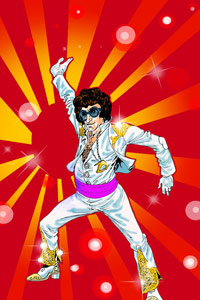 Oliver: “Emma, how long have you known my cousin Fiona?”Emma: “Oh, I’ve known your cousin since I was ten, so I’ve known her for about three years. Why are you asking me this?”Oliver: “You two seem to be good friends! And I like both of you!”Emma: “Thanks Oliver. How long have you been to Wimbledon?”Oliver: “I’ve been here for five days. And I’m going to stay till Thursday. Would you like to “Pancake World” with me and Fiona on Monday?”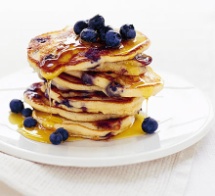 Emma: “Sure!” task: Oliver wants to know everything about Emma. Fill in the gaps with since or for and the correct verb form!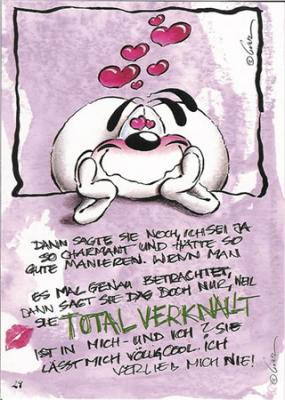 Oliver: How long have you and Emma been friends?Fiona: We _________________ (be) friends _________ we were ten.Oliver: How long have you been in the same class?Fiona: We _________________ (be) in the same class _________ three years. Emma _________________ (live) in Wimbledon _________ 2008. And now stop asking me silly questions, Oliver!sinceforExample:Example:We use since to say We use for to say In sentences with since or for we use the __________________________ because these actions have started in the past and have a connection to the present.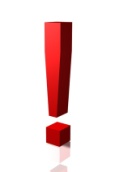 Example: ______________________________________________________________________________________________________________________________